Продуктивные задания по математике    На уроках математики использую  различные виды продуктивных заданий, например:- поиск закономерностей; -классификация математических объектов (выражений, геометрических фигур); -преобразование математического объекта в новый (например, преобразование простой арифметической задачи в составную); -задания с недостающими или лишними данными; -выполнение задания разными способами, поиск наиболее рационального способа решения;- самостоятельное составление задач, математических выражений, уравнений и др.;- нестандартные и исследовательские задания.Поиск закономерностейЦель:  развитие логического мышленияЗадача.Установи закономерность и продолжи ряд.25т , 250ц, 21т, 210ц, 17т, 170ц, 13т,……..16 км, 14000м, 12км, 10000м, 8км,…….Задача.Установи закономерность и  запиши еще по 2 числа в каждом ряду: 9, 15, 27, 45, 69,…342, 313, 284, 255…4,8,8,11, 16,14, 32,17…Классификация математических объектов (выражений, геометрических фигур)Цель: формирование умения делить объекты на группы и объединять в группы.-На какие  группы можно разделить эти числа?3;  2;  5;   4;   0,1;    7;   6;    0,25;  11;  8;  0.36;  13;   10;   0,007 Задача.На рисунке изображены 2 группы линий. Что общего у линий обеих групп?Чем отличаются линии одной группы от линий другой?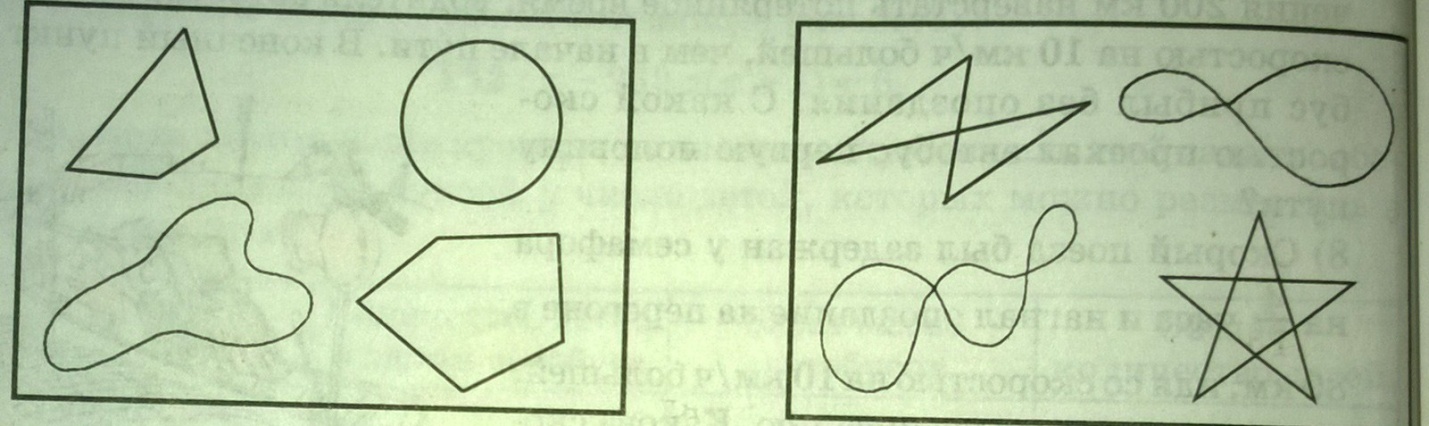 Задача.По какому правилу записаны величины в столбике?8т                        6м280ц                      600дм28000кг                60000см28000000г            6000000мм2Что объединяет  эти именованные числа?Задания с недостающими или лишними даннымиЦель:  - выяснение понимания  связи между данными в задаче;            - составление и решение еще несколько задач с изменением условия. Задача. «Дядя Федор поехал с папой в Простоквашино на 5 дней. Дядя Федор привез в подарок Матроскину 15 бутербродов, а папа 13 бутербродов. Сколько бутербродов съел Матроскин, если через 2 дня у него осталось 9 бутербродов?»Задача.В одной книге 45 страниц, а в другой 25. За сколько дней можно прочитать обе книги. Преобразование математического объекта в новый (например, преобразование простой арифметической задачи в составную)Цель: умение составлять, преобразовывать и решать задачиЗадача.С какой скоростью летел вертолет, если за 2 часа он пролетел расстояние в 600 километров?Измени условие задачи, чтобы она решалась  в несколько действий.Задача.Проведите среди учеников вашего класса опрос на тему « Как бы вы хотели организовать праздник окончания 5 класса?»концерт - дискотека –капустник- другое  -Результаты занесите в таблицу. По результатам опроса постройте линейную или столбчатую диаграмму. Проведите праздник в соответствии с результатами опроса.Самостоятельное составление и решение задач, математических выражений, уравнений и определений:Цель: умение составлять задачи, выбирать правильное решение Решить уравнение  - это                                         доказать                                         корней                                         его корни                                         значит                                         или                                         не имеет                                                                                  найтиЗадача.От Москвы до Самары 1200км.  На каком расстоянии друг от друга окажутся два поезда, если они одновременно вышли навстречу друг другу  и первый прошел 236 км, а второй 580 км?Выбери уравнения, которые являются решением этой задачи.а) 1200- х=236+580                           б) (236+ 580)- х=1200в) х-580= 1200- 236                           г) (236+х) + 580 =1200д) 236+ х=1200- 580                          е)236 +х +580=1200Задача.В середине года тариф на электроэнергию увеличился на 50% , а в конце года – еще на 50%. Какое из утверждений верно?Тариф увеличился на  100%.Тариф увеличился больше, чем на 100%.Тариф уменьшился меньше, чем на 100%Задача.По данному рисунку составь задачи.По рисунку найди расстояние между движущимися объектами через 2 часа после начала движения: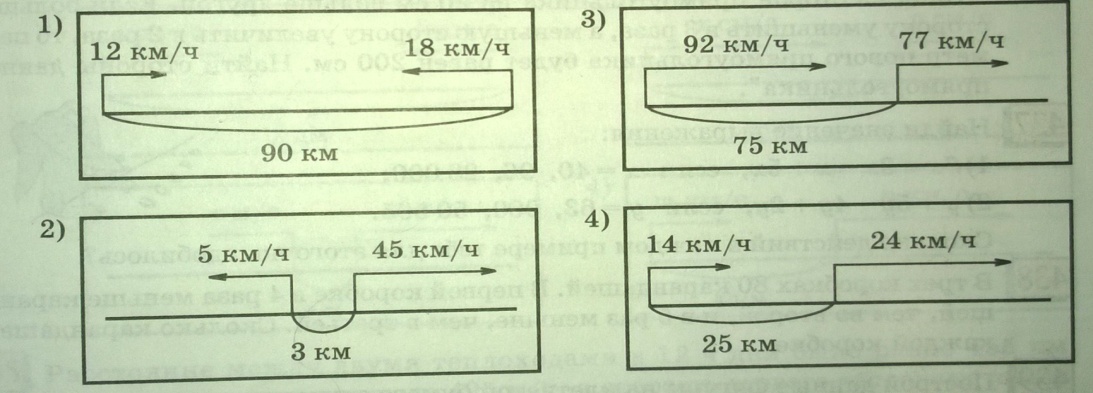 Нестандартные и исследовательские задания.Цель:  умение решать жизненно- практические задачи, проводить исследование.Задача.На  дороге идет ремонт. Машины объезжают этот участок  другой дорогой, отмеченной пунктиром. На сколько метров увеличился объезд?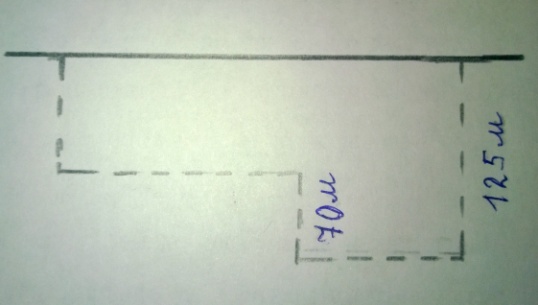 Задача.Объем 12 пакетов с соком равен  24дм3.  Сколько надо таких пакетов, чтобы наполнить контейнер объемом 72дм3? Хватит ли такого контейнера, чтобы запасти сок для 40 туристов, если каждому туристу положено 2 литра сока?Задача.Сколько компьютеров  можно  поставить в нашем  классе, если длина класса ? (измерить) , ширина ? (измерить), а для каждого компьютера требуется 2м2?Задача.Пол в классе покрасили краской 2 раза. В первый раз на каждый квадратный метр пошло135 г, а во второй -65 г. Сколько надо краски, если длина комнаты 8м, ширина 5м? Почему во второй раз краски пошло меньше?Задача.Длина комнаты -8м 10см, ширина -7м 20см. В магазине предложили на выбор квадратные и прямоугольные плитки. Квадратная плитка со стороной  30см  по цене 23 руб. Длина прямоугольной плитки 40см, ширина -20см, по цене 19 руб. Какие плитки стоят дешевле и на сколько?Ожидаемые результаты:Познавательные УУД.-Самостоятельно предполагать,  какая информация нужна для решения задачи.-Добывать новые знания: извлекать информацию, представленную в тексте, схеме, таблице.-Умение преобразовывать информацию задачи из одной формы в другую: из текста в схему, таблицу, схематический рисунок  и наоборот.- Перерабатывать полученную информацию: сравнивать и группировать математические факты и объекты.-Делать выводы на основе обобщения и умозаключения.Коммуникативные УУД-Довести свою позицию до других: высказывать свою точку зрения и пытаться ее обосновать, приводя аргументы.Слушать других, пытаться принимать другую точку зрения, быть готовым изменить свою точку зрения.Возможность самостоятельно выбирать задания из предложенных.Регулятивные УУДУмение составлять план решения задачи совместно с учителем.Сравнение своего результата с целью.Повышение мотивации к изучению математики.Личностные УУДУмение  грамотно и корректно взаимодействовать с другими.Осознанное и произвольное построение речевого высказывания в устной и письменной форме;Оценить себя.